Il congiuntivo	IL CONGIUNTIVO È UN ALTRO DEI MODI VERBALI DELLA LINGUA ITALIANA Il congiuntivo è il modo verbale che serve per esprimere incertezza, dubbio, desiderio. È importante capire la differenza di significato tra l’indicativo e il congiuntivo.LA FORMAIl modo congiuntivo ha 4 tempi:- 2 semplici (formati da una sola parola)	- 2 composti (formati da due parole) presente: che io lavori	passato: che io abbia lavoratoimperfetto: che io lavorassi	trapassato: che io avessi lavoratoPer le coniugazioni regolari del congiuntivo vedi Tavole dei verbi, pp. 324-31.Le forme irregolari riguardano il presente e a volte anche l’imperfetto di alcuni verbi. Ecco le più comuni.L’USOIl congiuntivo può essere usato in frasi indipendenti o in frasi dipendenti da altre.L’uso in frasi indipendenti non è molto frequente e si limita soprattutto ai seguenti casi:ordine/invito/esortazione (con il congiuntivo presente) rivolti a qualcuno a cui si dà del LeiSignora, entri, si accomodi pure qui.   Dottor Fusco, mi dica la verità.Giri al primo incrocio e poi vada sempre dritto.desiderio che si pensa non possibile, non realizzabile (con il congiuntivo imperfetto)Ah, se potessi tornare al mio paese! Se mia madre guarisse! Se avessi un lavoro!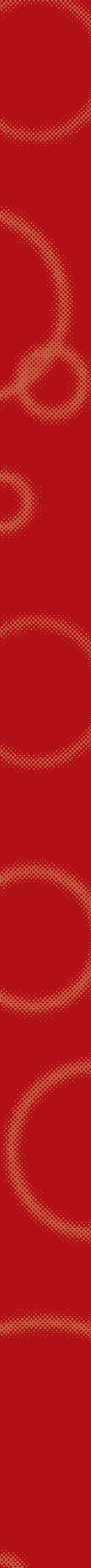 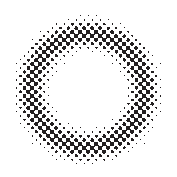 Grammatica• Completa la tabella1.2.3.4.5.• Completa la tabella. 1.2.3.4.5.• Trasforma le seguenti frasi usando il congiuntivo presente al posto delle espressioni in neretto.Signora, dovrebbe ritelefonare domani..S.i.g.n.o. r. a. ,. .r.it. e. .le. f. .o.n.i.d. o. .m. a. n. .i.. . . . . . . . . . . . . . . . . . . . . . . .Signorina, può aspettare un momento?. . . . . . . . . . . . . . . . . . . . . . . . . . . . . . . . . . . . . . . . . . . . . . . . . . .Professore, perché non viene a mangiare la pizza con noi? . . . . . . . . . . . . . . . . . . . . . . . . . . . . . . .. . . . . . . . . . . . . . . . . . . . . . . . . . . . . . . . . . . . . . . . . . . . . . . . . . .Signorina, le dispiace chiudere la porta?. . . . . . . . . . . . . . . . . . . . . . . . . . . . . . . . . . . . . . . . . . . . . . . . . . .Signor Borello, potrebbe portarmii suoi documenti? . . . . . . . . . . . . . . . . . . . . . . . . . . . . . .. . . . . . . . . . . . . . . . . . . . . . . . . . . . . . . . . . . . . . . . . . . . . . . . . . .• Nella seguente lettera sottolineain blu i verbi all’indicativo e in rosso i verbi al congiuntivo.Cara Maria,non ho più ricevuto tue notizie. Come stai? Come stanno gli zii? Spero che vada tutto bene e che siate contenti della casa nuova. Immagino che traslocare sia stato molto faticoso. Mi ricordo che quando abbiamo cambiato casa noi otto anni fa era stato terribile. Appena ti è possibile, vorrei che tuti ricordassi di parlare a Franco, come ti avevo chiesto, per sapere se è sempre d’accordodi venderci la macchina quando gli arriverà quella nuova. Se gli arrivasse entro la fine del prossimo mese, potremmo venire ad Asti e fare l’atto di vendita. Se invece avesse cambiato idea, dimmelo, e ci regoleremo diversamente.Tanti saluti agli zii e a te un forte abbraccio. Chiara.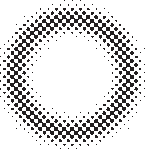 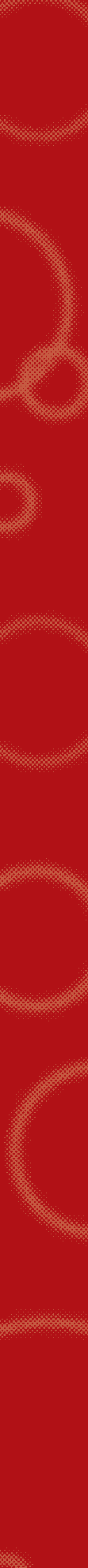 IndicativoCongiuntivoEsprime un fatto presentato come vero, reale, sicuroOggi c’è il sole.Sono sicuro che domani ci sarà il sole. So che Tobias lavora alla Fiat.Clelia arriva sempre in ritardo.Esprime un fatto presentato come possibile, o come solo pensato, desiderato, temutoChe bello se oggi ci fosse il sole!Ho paura che domani non ci sia il sole. Credo che Tobias lavori alla Fiat.Può darsi che Clelia arrivi in ritardo.InfinitoCongiuntivo presenteCongiuntivo imperfettoInfinitoCongiuntivo presenteCongiuntivo imperfettoandarevadaandassisaliresalgasalissiavereabbiaavessisaperesappiasapessiberebevabevessisceglierescelgascegliessidarediadessistarestiastessidiredicadicessiteneretengatenessidoveredebbadovessitoglieretolgatogliessiesseresiafossitradurretraducatraducessifarefacciafacessiuscireescauscissipoterepossapotessivenirevengavenissirimanererimangarimanessivolerevogliavolessi